БЕКІТЕМІН/УТВЕРЖДАЮ		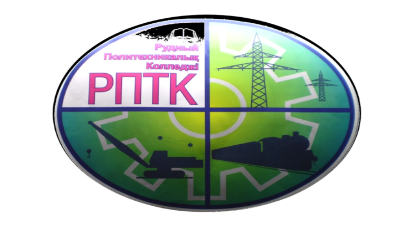 Директор/ Директор_________________ А.Ишмухамбетов«____» _________________ 2019 ж/гПлан работы школы молодого преподавателя на 2019 - 2020 учебный годЦель - формирование у начинающих преподавателей высоких профессиональных идеалов, методических навыков, потребности в постоянном саморазвитии и самосовершенствовании в условиях современного колледжа.Задачи: 1) удовлетворять потребности молодых преподавателей в непрерывном образовании и оказывать им помощь в преодолении профессиональных затруднений; 2) способствовать формированию индивидуального стиля творческой деятельности преподавателей; 3) помочь молодым преподавателям внедрить современные подходы и передовые педагогические технологии в образовательный процесс и повышать уровень информационно-методологической культуры; 4) пропагандировать педагогическое мастерство опытных преподавателей и оказывать помощь в совершенствовании знаний методики и педагогики; 5) выявлять профессиональные, методические проблемы в учебном процессе  начинающих преподавателей и содействовать их разрешению; 6) знакомить с международными образовательными технологиями; 7) формировать навыки в проведении диагностики и самодиагностики. Зам.директора по УМР:                                              О.АмелинаМетодист                                                                       В. Н. Конкабаева№МероприятияСрокиОтветственныеФорма завершения1Заседание 11.Правила оформления учебно-планирующей документации2. Закрепление наставников. Знакомство с правилами внутреннего распорядка3. Методическое требование к современному уроку. Типы и формы уроковсентябрьЗам.директора по УРЗам.директора по УМРМетодистЖурналы теоретического обученияПриказ о наставничествеРаздаточный материал2Заседание 21.Основные проблемы начинающего преподавателя.октябрь Методист, педагог - психологРаздаточный материал3Заседание 31.Формы и методы контроля знаний  студентов.2. Формы проведение промежуточной и итоговой аттестации студентов.3. Оформление  экзаменационных ведомостей и зачётных книжек.ноябрь методистметодистЗав.отделениями.РекомендацииРекомендацииРекомендации4 Заседание 41.Самообразование как фактор устойчивого профессионального развития преподавателя.2. Рекомендации по новинкам методической литературы3.  Методика проведения  лабораторных   работдекабрьОпытные педагогиБиблиотекарьСигбатуллина А. Р.Рекомендации, раздаточный материалПеречень литературыРаздаточный материал5Заседание 5Активизация познавательной деятельности  обучающихсяМетодика проведения практических работфевральМетодист Миннуллина Н.В.Преображенская М.В.Рекомендации Раздаточный материал6Заседание 6Психолого-педагогические требования к проверке и оценке знаний обучающихся. Конфликтные ситуации на уроках - как избежать их?мартПедагог-психологПедагог-психологРекомендацииРаздаточный материал7Заседание7Проектирование урока с использованием компьютерных технологий Практикум « Требования к оформлению презентаций»апрельНаставники Бодуговская Н.А,Демильханов З.И.РекомендацииРаздаточный материал8Заседание 8Презентация опыта работы молодых педагоговОбобщение опыта работы преподавателя Геращенко Е.Эссе «Мои изменения в  педагогической деятельности»майНаставники и молодые преподавателиПреподаватель спецдисциплин Геращенко Е.И.Молодые педагогиПрезентацииТворческий отчетЭссе9Психологическая поддержка молодому специалисту В течении годаПедагог-психолог Рекомендации 10Оказание методической помощи молодым преподавателямВ течении годаМетодист Рекомендации11Посещение молодыми специалистами занятий наставниковВ течении годаМетодист Тетрадь взаимопосещений (листы, журналы)